Sportmittelschule Wels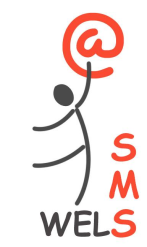 Unterrichtsmittel für das Schuljahr 20120/212. – 4. KlassenAllgemeinFüllfeder, Reservepatronen, Bleistifte, Spitzer, Radiergummi, KlebstoffDeutsch2 Hefte liniert,  dick (weiterverwenden)2 Hefte liniert  mit KR, dünn1 Heft liniert, dünnEnglisch1 großes Vokabelheft mit 1 Strich2 Schnellhefter A4 groß1 Ringmappe und 50 Einlageblätter2 Hefte A4, liniert, dünn, Grammar und Portfolio fortführenKopfhörerMathematik4 Hefte kariert, dünn, 2 Hefte  kariert, dick1 Schnellhefter A4, 20 Klarsichthüllen, 6 blaue Umschläge, 1 Zirkel, 1 Zeichenplatte A4, kleines Geodreieck, 1 Collegeblock A4 kariert.Religion r.k.Großes, dickes Heft, UmschlagReligion ev.großes dickes Heft, liniert oder kariertBiologie1 Heft A4, liniert, dickGeschichte1 Heft A4, liniert, dickGeografie1 Heft A4, liniert, dickPhysik2 Hefte A4 liniert, dünnChemie2 Hefte A4 liniert, dünnErnährung/Haushalt1 Ringmappe, linierte Einlageblätter, 10 Klarsichthüllen, Schürze, Topflappen, KopfbedeckungMusikerziehung1 Schnellhefter, linierte EinlageblätterWerkerziehung1 Combamappe mit karierten Einlageblättern (weiterverwenden)Bildnerische ErziehungSchuhschachtel, Malfetzerl, Schnellhefter mit linierten Einlageblättern, 5 Klarsichthüllen (alles weiterverwenden, wenn in gutem Zustand), Wasserfarben, Malbecher (Plastik), 3 Haarpinsel, 3 Borstenpinsel, Zeichenblock A3, Tonpapierblock A3, wasserfeste Ölkreiden